لتواصل التنظيمي  
- الجزء الرابع  –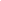 ورقة عمل النشاط   ستستخدم هذه الورقة خلال الجزء الرابع الخاص بورشة عمل  "التواصل التنظيمي"، وسيرشدك هذا الفيديو مع الأسئلة فقم بمتابعته.  عشرة أخطاء يجب تفاديها أثناء التحدث أما الجمهور أهمية التحدث أمام الجمهور استراتيجيات من المتحدثين العظماء أمام الجمهور الأخطاء الملاحظات 12345678910الجانب المهنيالجانب الشخصي الاستراتيجيات  ملاحظات 12345678910